Solving Problems Involving Increasing Patterns Behaviours/StrategiesSolving Problems Involving Increasing Patterns Behaviours/StrategiesSolving Problems Involving Increasing Patterns Behaviours/StrategiesStudent reproduces an increasing patternconcretely, but is unable to identify and explain the pattern rule.Student identifies and reproduces an increasing pattern, but guesses to solve the problem (gives no thought to pattern).“I guess 200!”Student identifies and reproduces an increasingpattern, but struggles to use rule to makeprediction.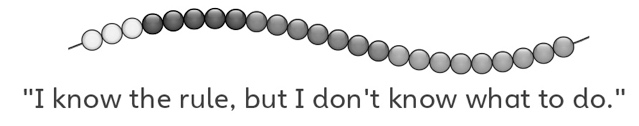 Observations/DocumentationObservations/DocumentationObservations/DocumentationStudent identifies and reproduces an increasing pattern and uses rule to make prediction, but struggles to extend the pattern to check.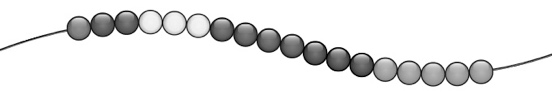 Student identifies, reproduces, and extends an increasing pattern to solve problem, but does not use math language to explain thinking.Student successfully identifies, reproduces, andextends an increasing pattern to solve problemand uses math language to explain thinking.Observations/DocumentationObservations/DocumentationObservations/Documentation